Количественные и качественные характеристики объекта оценкиОбъект оценки представляет собой нежилое здание площадью 794 кв. м, расположенного по адресу: г. Москва, Пятницкая ул., д. 20, стр.3, кадастровый номер: 77:01:0002017:1027.Таблица 5 Фотографии объекта оценки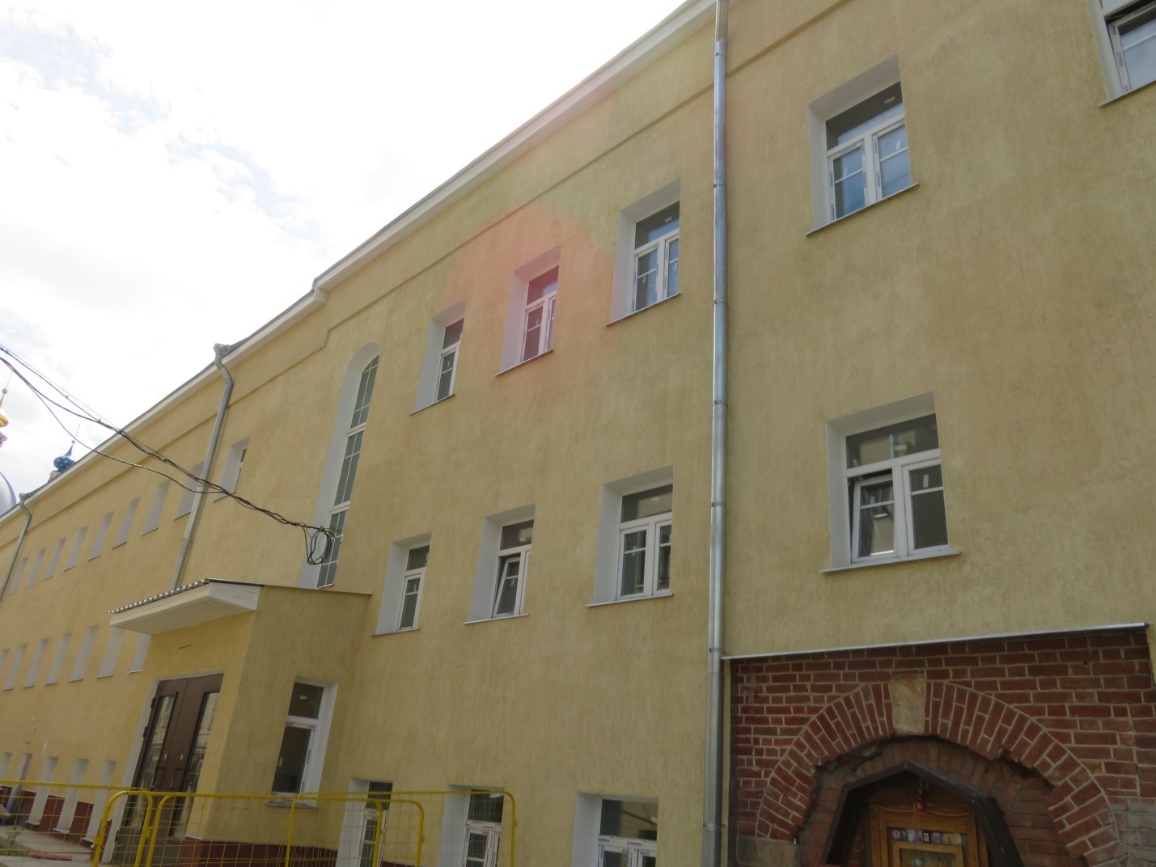 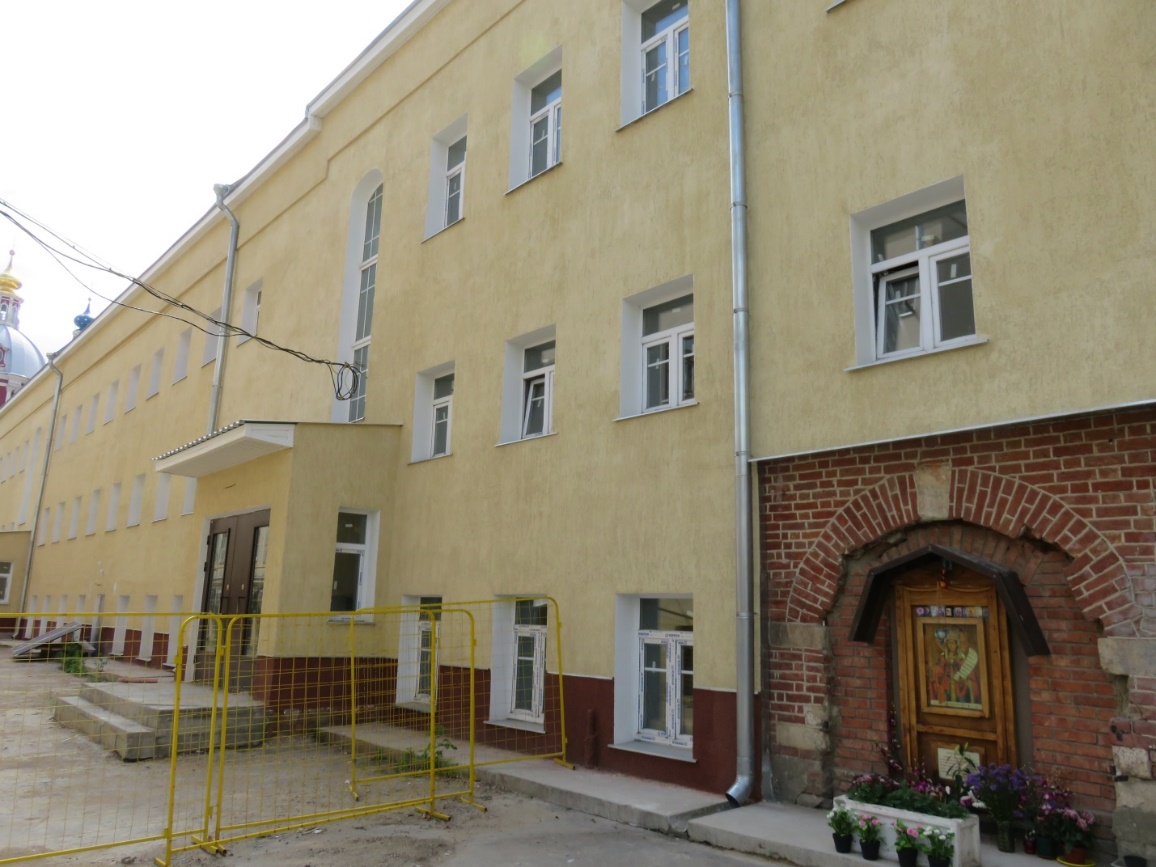 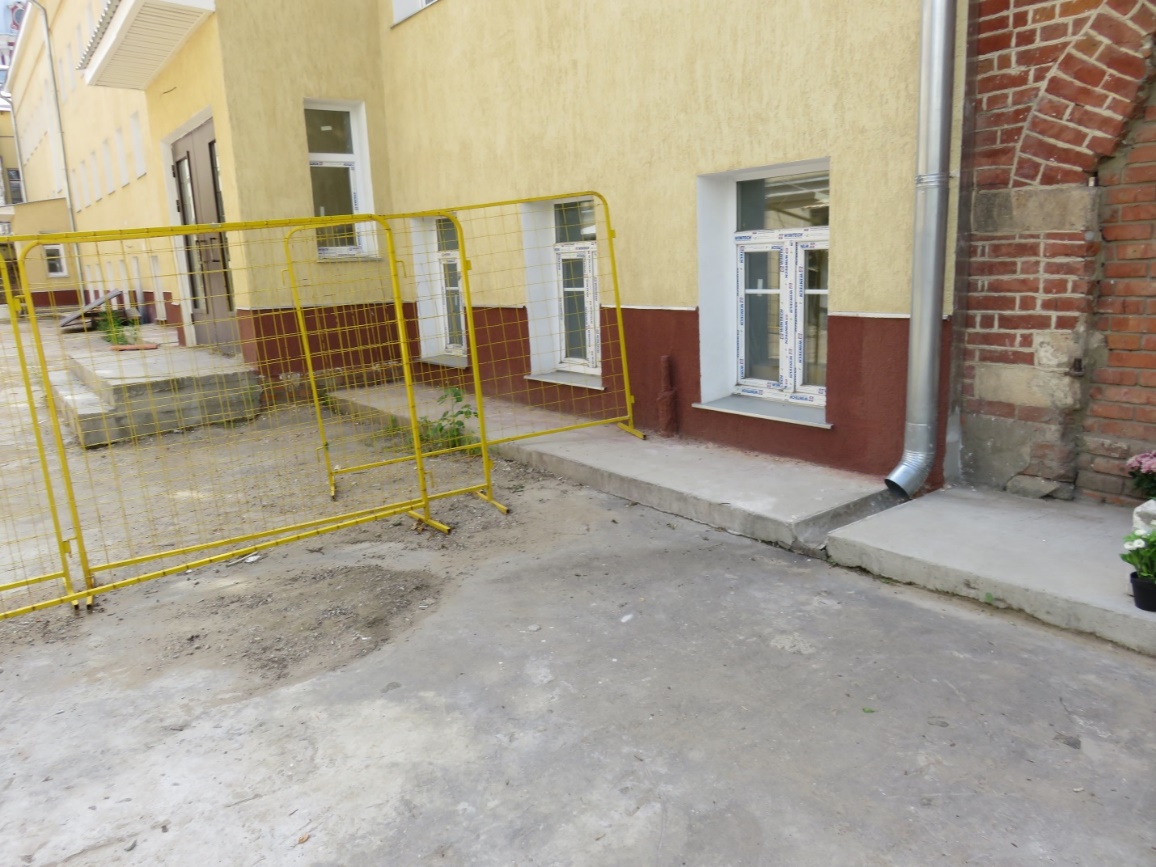 Объект оценкиОбъект оценкиАдрес г. Москва, Пятницкая ул., д. 20, стр.3Год постройки1900Год капитального ремонта2014-2015Тип зданияАдминистративное отдельно стоящее здание Общая площадь здания, кв. м794Памятник архитектурыЗдание объектом культурного наследия, выявленным объектом культурного наследия или объектом, обладающим признаками объекта культурного наследия, не является, при этом оно относится к исторически ценным градоформирующим объектам:«Доходное владение В.А.Бони, кон. XIX в. – начало ХХ в.: - Доходный дом, 1820-1840-е гг., 1876 г., 1910 г., архитектор С.М.Жаров» (решение Москомнаследие о рассмотрении заключения государственной историко-культурной экспертизы от 25 сентября 2010 года).
Здание расположено на территории объединённой охранной зоны №85Этажность3, чердакПодземных этажейНет Наличие лифта	Нет Физический износ, %Нет данныхВысота потолков, м.h1эт=2,70 м, h2эт=3,08 м, h3эт=3,08 м, hч=2,70 мПлощадь, кв. м.794  кв. мНаличие отдельного входаТри отдельных входаНаличие санузлаЕсть Состояние помещенийБез отделкиТехническое состояниеУдовлетворительноеФункциональное (фактическое) назначениеУчрежденческое (в настоящий момент не эксплуатируется)Описание инженерных коммуникацийОписание инженерных коммуникацийЭлектроснабжениеНа дату оценки проводятся строительно-монтажные работы, электроснабжение проводится по временной схеме от дома 20, стр.2, монтаж постоянной системы электроснабжения не завершенОтоплениеИмеется центральная однотрубная система отопления и приточно-вытяжная система вентиляции с водяным теплоносителем от ЦТП (монтаж систем завершен, планируется проведение пуско-наладочные работы) Горячее водоснабжениеЦентральная система горячего водоснабжения отсутствует. Водоснабжение планируется осуществлять при помощи электрических водонагревателей.Система холодного водоснабжения и водоотведенияИмеется централизованная система холодного водоснабжения (монтаж системы не завешен, сантехническое оборудование не установлено) Система кровельный ливневых стоковИмеется наружная система ливневых стоковСистема противопожарной защитыОтсутствует Система вентиляцииИмеетсяСистема кондиционированияОтсутствуетСистема ГазоснабженияОтсутствуетОписание конструктивных элементовОписание конструктивных элементовФундаментЦоколь оштукатурен и окрашен. Отмостка выполнена из бетонной стяжки.СтеныКаркасный обожжённый кирпич.Перекрытия Железобетонные КровляДвускатная со слуховыми окнами, выполнена по стропилам и деревянной обрешеткой.ФасадОштукатурен и окрашенЗемельный участокЗемельный участокАдресг. Москва, Пятницкая ул., д. 20, стр.3НаименованиеЗемельный участок не оформлен и не поставлен на кадастровый учет.Сведения ЕГРП, (наличие обременения, договоров аренды, ПБП)В ЕГРП сведения о зарегистрированных правах на земельный участок отсутствуют.